В соответствии со статьей 8.2 Федерального закона от 26.12. 2008 № 294-ФЗ «О защите прав юридических лиц и индивидуальных предпринимателей при осуществлении государственного контроля (надзора) и муниципального контроля»,постановлением Правительства Российской Федерации от 26.12.2018 № 1680 «Об утверждении общих требований к организации и осуществлению органами государственного контроля (надзора), органами муниципального контроля мероприятий по профилактике нарушений обязательных требований, требований, установленных муниципальными правовыми актами»,  руководствуясь ст., ст. 16, 17.1 Федерального закона Российской Федерации от 06.10.2003 № 131-ФЗ «Об общих принципах организации местного самоуправления в Российской Федерации»,Уставом муниципального образования Соль-Илецкий городской округ, постановляю:1. Внести изменения в постановление администрации муниципального образования Соль-Илецкий городской округ  от 23.01.2019   № 137-п «Об  утверждении  программы  Профилактики  нарушений Обязательных требований  законодательства на 2019 год»:1.1. Название постановленияизложить в следующейредакции:«Об утверждении программы Профилактики  нарушений Обязательных требований  законодательствав сфере муниципального контроляна 2019 год и плановый период 2020-2021 годов»;1.2. Приложение к постановлению изложить в новой редакции согласно приложению к настоящему постановлению.1.3. Пункт 2 постановления считать утратившим силу.2. Контроль за исполнением настоящего постановления возложить на первого заместителя главы администрации, заместителя главы администрации Соль-Илецкого городского округа по строительству, транспорту, благоустройству и ЖКХ Вдовкина В.П.3. Настоящее постановление подлежит размещению на официальном сайте администрации муниципального образования  Соль-Илецкий городской округ в сети интернет.4. Постановление вступает в силу после егоофициального опубликования (обнародования).Глава муниципального образованияСоль-Илецкий  городской округ                     А.А. КузьминРазослано: в прокуратуру Соль-Илецкого района, организационному отделу, отделу муниципального контроля. Приложение к постановлению администрации Соль-Илецкого городского округа 29.03.2019 №  670-пПрограмма профилактики нарушений обязательных требований законодательства в сфере муниципального контроля на 2019 годи плановый период 2020-2021 годов.Паспорт программыI.Аналитическая часть Программы профилактики нарушений обязательных требований законодательства в сфере муниципального контроля на 2019 год  и плановый период 2020-2021 годовВиды осуществляемого муниципального контроля.Настоящая Программы профилактики нарушений обязательных требований законодательства в сфере муниципального контроля на 2019 год плановый период 2020-2021 годов (далее Программа профилактики) предусматривает комплекс мероприятий по профилактике нарушений обязательных требований законодательства в сфере муниципального контроля, оценка соблюдения которых является предметом осуществления муниципального контроля отделом муниципального контроля администрации Соль-Илецкого городского округа.Наименование вида муниципального контроля, осуществляемого отделом муниципального контроля на территории муниципального образования Соль-Илецкий городской округ:- Муниципальный земельный контроль- Муниципальный жилищный контроль- Муниципальный контроль за использованием и охраной недр при добыче общераспространённых полезных ископаемых, а также при строительстве подземных сооружений, не связанных с добычей полезных ископаемых- Муниципальный контроль за обеспечением сохранности автомобильных дорог местного значения в границах муниципального образования Соль-Илецкий городской округ- Муниципальный контроль в области использования и охраны особо охраняемых природных территорий местного значения.Реквизиты нормативных правовых актов Российской Федерации, Оренбургскойобласти, муниципальных правовых актов муниципального образования Соль-Илецкий городской округ, регулирующих соответствующий вид муниципального контроля:1)Муниципальный земельный контроль: ЗК РФ ст. 72 «Муниципальный земельный контроль»;Закон Оренбургской области «О порядке осуществления муниципального земельного контроля на территории Оренбургской области»; ст. 33 Устава муниципального образования Соль-Илецкий городской округ Оренбургской области; пункт 3.1.43. Положения об администрации муниципального образования Соль-Илецкий городской округ Оренбургской области, утвержденное  Решением Совета депутатов муниципального образования Соль-Илецкий городской округ от 27.11.2015  № 42; Распоряжение муниципального образования Соль-Илецкий городской округ от 18.04.2017 № 40-р «Об утверждении Положения «Об отделе муниципального контроля администрации  муниципального образования Соль-Илецкий городской округ»»; Постановление администрации муниципального образования Соль-Илецкий городской округ от 09.06.2017  № 2107-п «Исполнения муниципальной функции «Муниципальный земельный контроль за использованием земель на территории муниципального образования Соль-Илецкий городской округ Оренбургской области»».2)Муниципальный жилищный контроль:ЖК РФ ст. 20 «Государственный жилищный надзор, муниципальный жилищный контроль, общественный жилищный контроль»; ст. 33 Устава муниципального образования Соль-Илецкий городской округ Оренбургской области; пункт 3.1.43. Положения об администрации муниципального образования Соль-Илецкий городской округ Оренбургской области утвержденное  Решением Совета депутатов муниципального образования Соль-Илецкий городской округ от 27.11.2015  № 42; Распоряжение муниципального образования Соль-Илецкий городской округ от 18.04.2017  № 40-р «Об утверждении Положения «Об отделе муниципального контроля администрации  муниципального образования Соль-Илецкий городской округ»»; Постановление администрации муниципального образования Соль-Илецкий городской округ от 19.10.2017  № 2777-п «Об утверждении административного регламента исполнения функции по осуществлению муниципального жилищного контроля на территории муниципального образования Соль-Илецкий городской округ».3)Муниципальный контроль за использованием и охраной недр при добыче общераспространённых полезных ископаемых, а также при строительстве подземных сооружений, не связанных с добычей полезных ископаемых: Закон РФ от 21.02.1992  № 2395-1 «О недрах»; ст. 33 Устава муниципального образования Соль-Илецкий городской округ Оренбургской области; пункт 3.1.43. Положения об администрации муниципального образования Соль-Илецкий городской округ Оренбургской области утвержденное  Решением Совета депутатов муниципального образования Соль-Илецкий городской округ от 27.11.2015 № 42; Распоряжение муниципального образования Соль-Илецкий городской округ об утверждении Положения от 18.04.2017  № 40-р «Об отделе муниципального контроля администрации  муниципального образования Соль-Илецкий городской округ»; Постановление администрации муниципального образования Соль-Илецкий городской округ от 19.10.2017 № 2776-п «Об утверждении административного регламента исполнения функции муниципального контроля за использованием и охраной недр при добыче общераспространённых полезных ископаемых, а также при строительстве подземных сооружений, не связанных с добычей полезных ископаемых, на территории муниципального образования Соль-Илецкий городской округ».4)Муниципальный контроль за обеспечением сохранности автомобильных дорог местного значения в границах муниципального образования Соль-Илецкий городской округ: ФЗ РФ от 08.11.2007  № 257-ФЗ «Об автомобильных дорогах и о дорожной деятельности в Российской Федерации и о внесении изменений в отдельные законодательные акты Российской Федерации»; ст. 33 Устава муниципального образования Соль-Илецкий городской округ Оренбургской области; пункт 3.1.43. Положения об администрации муниципального образования Соль-Илецкий городской округ Оренбургской области, утвержденное  Решением Совета депутатов муниципального образования Соль-Илецкий городской округ от 27.11.2015  № 42; Распоряжение муниципального образования Соль-Илецкий городской округ от 18.04.2017 № 40-р об утверждении Положения «Об отделе муниципального контроля администрации  муниципального образования Соль-Илецкий городской округ»; Постановление администрации муниципального образования Соль-Илецкий городской округ от 27.07.2017  № 2056-п «Об утверждении административного регламента администрации муниципального образования Соль-Илецкий городской округ исполнения муниципальной функции «Муниципальный контроль за обеспечением сохранности автомобильных дорог местного значения в границах муниципального образования Соль-Илецкий городской округ».5)Муниципальный контроль в области использования и охраны особо охраняемых природных территорий местного значения: ФЗ РФ от 14.03.1995  № 33-ФЗ «Об особо охраняемых природных территориях»; ст. 33 Устава муниципального образования Соль-Илецкий городской округ Оренбургской области; пункт 3.1.43. Положения об администрации муниципального образования Соль-Илецкий городской округ Оренбургской области, утвержденное  Решением Совета депутатов муниципального образования Соль-Илецкий городской округ от 27.11.2015 № 42; Распоряжение муниципального образования Соль-Илецкий городской округ от 18.04.2017  № 40-р об утверждении Положения «Об отделе муниципального контроля администрации  муниципального образования Соль-Илецкий городской округ»; Постановление администрации муниципального образования Соль-Илецкий городской округ от 03.08.2016 № 2337-п «Об утверждении административного регламента администрации муниципального образования Соль-Илецкий городской округ исполнения муниципальной функции «Муниципальный контроль в области использования и охраны особо охраняемых природных территорий местного значения муниципального образования Соль-Илецкий городской округ»».2. Обзор деятельности муниципального контроля.2.1. Подконтрольные субъекты.Юридические лица и индивидуальные предприниматели, граждане осуществляющие свою деятельность на объектах принадлежащих администрации муниципального образования Соль-Илецкий городской округ.2.2. Обязательные требования, требования, установленные муниципальными – правовыми актами, оценка соблюдения которых является предметов муниципального контроля.2.3. Данные о проведенных мероприятиях по контролю, мероприятиях по профилактике нарушений и их результат.В 2018 году отделом  муниципального  контроля  администрации  муниципального образования Соль-Илецкий городской  округ осуществлена следующая  работа:а) Проведено 12 внеплановых  проверок в отношении 24 физических лиц в рамках муниципального земельного контроля.По результатам  проверок  6 лиц привлечено к административной ответственности, выдано  9  предписаний.С гражданами, в рамках  профилактики нарушений обязательных требований законодательства, проведена  разъяснительная работа.В отношении юридических лиц, индивидуальных предпринимателей, в соответствии с п.1 ст.26.1 ФЗ от  26.12.2008 № 294 – ФЗ, плановые проверки  в рамках исполнения  полномочий  по видам  муниципального  контроля,  не  осуществлялись.Внеплановые  проверки, осуществляемые   в  соответствии с п. 2 ст.10 ФЗ  от  26.12.2008 № 294 – ФЗ  не осуществлялись из-за  отсутствия  оснований  для  их  проведения.       б)    Изготовлен и направлен в прокуратуру  для согласования  проект Плана  проверок  юридических лиц и ИП в сфере муниципального земельного контроля  на  2019 г; завершена работа по изготовлению проектов Плана проверок  по видам муниципального контроля.                                                                                                                                                                                                                                                                                                                                                                                                                                                                                                                                                                                                                                                                                                                                                                                                                                                                                                                                                                                                                                                                                                                                                                                                                                                                                                                                                                                                                                                                             в) Осуществлялась работа по исполнению требования  прокуратуры «О выявлении фактов незаконной добычи вод для полива бахчевых культур» – обследовано 82 участка,  выявлено 17 нарушений  законодательства (31- незаконная добыча подземных вод собственниками, арендаторами земельных участков для орошения сельхозугодий; 1 – факт незаконного забора воды из реки Елшанка; 1- незаконное использование природного водоёма), собранные материалы по итогам проведенной работы  направлены в прокуратуру (исх. № 3253 от 21.06.2018 г.)- исполнены 5 мероприятий в сфере муниципального  контроля  за  использованием и охраной недр при добыче общераспространенных полезных ископаемых по выявлению правонарушений. В процессе работы было установлено 2 факта самовольного использования недр физическими лицами на территории «Галечного оврага № 2». Материалы проверок  направлены  в  Министерство природных ресурсов, экологии и земельных отношений Оренбургской области (исх.№ 4702 от  29.08.2018 г.) по результатам совместной проверки с прокуратурой области, все виновные привлечены к административной ответственности.- исполнены 2 мероприятия в сфере муниципального контроля  за сохранностью  автомобильных  дорог  общего  пользования  в  г. Соль-Илецк. По недостаткам, выявленным в содержании дорожной инфраструктуры на ул. Вокзальная,  материалы направлены в административную комиссию Соль-Илецкого городского  округа  (исх. № 109 от 05.09.2018 г.)  для привлечения виновных к административной ответственности. По недостаткам на ул. Орская – в УГХ г. Соль-Илецка  (исх. № 4352 от 13.08.2018 г.), для работы с собственниками  колодцев, в результате  действий  которых произошла просадка грунта под проезжей частью дороги. С должностными  лицами  предприятий – МКУ УГХ, Соль-Илецкого ММПП ЖКХ, ШЧ-6 и сотрудниками отдела образования Соль-Илецкого городского округа проведена разъяснительная работа по устранению недостатков. г)Проведена   работа  по  92  жалобам  и  обращениям  граждан  и  должностных   лиц,  с  проверкой указанных фактов и принятия решений по ним.д) В отчетном периоде  специалистами отдела самостоятельно завершена  работа, начатая  30.03.2018 г. в соответствии с  Постановлением  администрации  Соль-Илецкого  городского округа от 30.03.2018  № 711-п  «О создании межведомственной группы по профилактике пожаров и обследованию технического состояния гостиниц и иных мест временного размещения туристов» в составе группы специалистов  администрации  округа, сотрудников ОМВД РФ по Соль-Илецкому городскому округу,  представителей абонентского участка г. Соль-Илецка ООО «Газпром межрегионгаз Оренбург», сотрудников отдела НД и ПР по Соль-Илецкому городскому округу и Акбулакскому району, сотрудников Соль-Илецк ГУЭС.В  результате  проделанной  работы  обследованы территории  210  улиц  г. Соль-Илецка, на территории которых установлено фактическое адресное расположение  1650 объектов  общественного назначения, из которых:  1373 объектов предположительно используется собственниками для временного размещения и проживания отдыхающих; магазины - 153; кафе и рестораны - 35; парикмахерские и салоны красоты – 21; объекты сферы услуг (шиномонтажные, сауны и т.д.)  - 68.Совместно с межрайонной ИФНС № 5по Оренбургской области, административной комиссией муниципального образования Соль-Илецкий городской округ в летне-осенний период 2018 года проводилась профилактическая и разъяснительная работа с собственниками объектов сдаваемых для проживания туристам.    Выявлено 156 граждан, которые ни разу не декларировали свои доходы, они дали соответствующие пояснения, и обязались  подать  декларации о доходах за 2018 г.В процессе работы межрайонной ИФНС № 5 по Оренбургской области собраны пояснения с  собственников сдаваемого в наем жилья на предмет подачи декларации о доходах за 2017-2018 год  в количестве -  90 шт. Составлено протоколов  сотрудниками межрайонной ИФНС № 5 по Оренбургской области по ст. 14.1 КоАП РФ (Осуществление предпринимательской деятельности без государственной регистрации или без специального разрешения (лицензии)) – 37.Составлено актов осмотра гостиниц, гостевых домов совместно с сотрудникамимежрайонной ИФНС № 5по Оренбургской области -18.Средний доход, который показывают собственники с одного объекта сдаваемого в наем, составляет – 20000-25000 руб.В составе межведомственной комиссии по обследованию мест массового пребывания людей на территории муниципального образования Соль-Илецкий городской округ собственникам помещений сдаваемых в наем туристам, приезжающим на Соленые озера, выдано 43 рекомендации по улучшению антитеррористической защищенности объекта.Отделом муниципального контроля выявлены следующие типичные нарушения обязательных требований:изменение фактических границ земельных участков, в результате которых увеличивается площадь земельного участка за счет занятия земель, принадлежащих смежным правообладателям; неиспользование земельного участка, предназначенного для жилищного или иного строительства, садоводства и огородничества; использование земельного участка не по целевому назначению и (или) не в соответствии с установленным разрешенным использованием;использование земельного участка на праве постоянного (бессрочного) пользования юридическим лицом, не выполнившим в установленный федеральным законом срок обязанности по переоформлению такого права на право аренды земельного участка или по приобретению этого земельного участка в собственность.Основные нарушения, которые выявляются в ходе проведения проверок, а также мероприятий по контролю за соблюдением действующего законодательства приходятся на следующие обязательные требования:-нарушение порядка оформления земельных участков;-нецелевое использование земельных участков;-самовольное занятие земельных участков.2.4. Описание текущего уровня развития профилактической деятельности.Профилактика нарушений обязательных требований проводится врамках осуществления муниципального контроля.В целях профилактики нарушений обязательных требований законодательства на официальном сайте администрации муниципального образования Соль-Илецкий городской округ (http://www.soliletsk.ru/)вразделе «Власть»- «Администрация округа» - «Отдел муниципального контроля» - «Муниципальный контроль»размещены действующие административные регламенты по осуществлению муниципального контроля, перечни и тексты нормативных правовых актов, содержащие обязательные требования, оценка и соблюдение которых является руководством по соблюдению обязательных требований законодательства в области муниципального контроля.В разделе «Власть»- «Администрация округа» - «Отдел муниципального контроля» - «НПА» размещены нормативно-правовые акты регулирующие деятельность отдела муниципального контроля.Вразделе «Власть» - «Администрация округа» - «Отдел муниципального контроля» -  «Профилактические мероприятия» размещена информация о проделанной работе специалистами отдела муниципального контроля, информация о наиболее часто встречающихся нарушениях требований земельного законодательства и рекомендаций в целях недопущения нарушений.Вразделе «Власть»- «Администрация округа» - «Отдел муниципального контроля» - «Планы проверок» размещена информация о планируемых проверках юридических лиц и индивидуальных предпринимателей.На официальном сайте администрации муниципального образования Соль-Илецкий городской округ размещена и иная информация в сфере муниципального контроля.По всем поступающим от субъектов и граждан вопросам в части осуществления  в их отношении контрольно-надзорных мероприятий специалистами отдела муниципального контроля администрации муниципального образования Соль-Илецкий городской округ даются компетентные разъяснения и консультации.2.5. Цели и задачи Программы профилактики, основанные на описании подконтрольной среды, направлены на минимизацию рисков причинения вреда охраняемым законом ценностям и (или) ущерба.Цели Программы профилактики:- сокращение количества нарушений субъектами профилактики обязательных требований в области муниципального земельного контроля на территории муниципального образования Соль-Илецкий городской округ;- обеспечение доступности информация об обязательных требованиях в области муниципального контроля;Задачи Программы профилактики:- выявление  и устранение причин, факторов и условий, способствующих нарушениям субъектами профилактики обязательных требований законодательства в области муниципального контроля;- повышение уровня правовой грамотности субъектов профилактики в области муниципального контроля;-повышение прозрачности системы контрольно-надзорной деятельности.Настоящая Программа профилактики призвана обеспечить к 2021 году создание условий для снижения случаев нарушения в области муниципального контроля, повышения результативности и эффективности контроля в области муниципального контроля, формирование заинтересованности подконтрольных субъектов в соблюдении земельного законодательства.План мероприятий по профилактике нарушений.Мероприятия по профилактике нарушений, проведение которых предусмотрено ч.2. ст. 8.2. Федерального закон «О защите прав юридических лиц и индивидуальных предпринимателей при осуществлении государственного контроля (надзора)  и муниципального контроля» (далее – основные мероприятия по профилактике нарушений) приведены в Плане мероприятий по профилактике нарушений в сфере муниципального контроля, осуществляемых администрацией муниципального образования Соль-Илецкий городской округ. (Приложение 1).Основные мероприятия по профилактике нарушений на последующие два года приведены в Проекте плана мероприятий по профилактике нарушений в сфере муниципального контроля, осуществляемых администрацией муниципального образования Соль-Илецкий городской округ на плановый период 2020-2021 годов (Приложение 2).В Программу профилактики возможно внесение изменений и корректировка основных мероприятий по профилактике нарушений в связи с необходимостью осуществления профилактических мер в отношении нарушений законодательства в ходе плановых и внеплановых проверок в 2019 году.Оценка эффективности Программы профилактики.Для оценки мероприятий по профилактике нарушений и в целомПрограммы профилактики по итогам календарного года с учетом достижения целей Программы профилактики устанавливаются отчетные показатели эффективности и результативности Программы профилактики на 2019 год (Приложение 3) и проект отчетных показателей на 2020-2021 годы (Приложение 4).Программа профилактики, а также информация о реализации мероприятий по профилактике нарушений размещаются на официальном сайте администрации Соль-Илецкого городского округа в сети Интернет в разделе «Отдел муниципального контроля».Приложение 1 к Программе профилактики нарушений обязательных требований законодательства в сфере муниципального контроля на 2019 год и плановый период 2020-2021 годовПлан мероприятий по профилактики нарушений обязательных требований законодательства в сфере муниципального контроля на 2019 годПриложение 2к Программе профилактики нарушений обязательных требований законодательства в сфере муниципального контроля на 2019 год и плановый период 2020-2021 годовПроект план мероприятий по профилактики нарушений обязательных требований законодательства в сфере муниципального контроля на плановый период 2020-2021 годов     Приложение  3к Программе профилактики нарушений обязательных требований законодательства в сфере муниципального контроля на 2019 год и плановый период 2020-2021 годовОтчетные показатели оценки эффективности и результативности Программы профилактики на 2019 годК отчетным показателям оценки эффективности и результативности Программы профилактики относятся следующие:Количество выданных предостережений.Количество субъектов, которым выданы предостережения.Информирование органов государственной власти, органов местного самоуправления, юридических лиц, индивидуальных предпринимателей и физических лиц по вопросам соблюдения обязательных требований, оценка соблюдения которых является предметом  муниципального контроля на территории муниципального образования Соль-Илецкий городской округ, в том числе посредством размещения на официальном сайте администрациимуниципального образования Соль-Илецкий городской округ руководств (памяток), информационных статей.Проведение семинаров, конференций, брифингов, разъяснительной работы в средствах массовой информации и подобных мероприятий по информированию юридических лиц, индивидуальных предпринимателей, физических лиц по вопросам соблюдения обязательных требований, оценка соблюдения которых является предметов муниципального контроля на территориимуниципального образования Соль-Илецкий городской округ.Приложение 4к Программе профилактики нарушений обязательных требований законодательства в сфере муниципального контроля на 2019 год и плановый период 2020-2021 годовОтчетные показатели оценки эффективности и результативности Программы профилактики на 2020-2021 годыК отчетным показателям оценки эффективности и результативности Программы профилактики относятся следующие:Количество выданных предостережений.Количество субъектов, которым выданы предостережения.Информирование органов государственной власти, органов местного самоуправления, юридических лиц, индивидуальных предпринимателей и физических лиц по вопросам соблюдения обязательных требований, оценка соблюдения которых является предметом  муниципального контроля на территории муниципального образования Соль-Илецкий городской округ, в том числе посредством размещения на официальном сайте администрации муниципального образования Соль-Илецкий городской округ руководств (памяток), информационных статей.Проведение семинаров, конференций, брифингов, разъяснительной работы в средствах массовой информации и подобных мероприятий по информированию юридических лиц, индивидуальных предпринимателей, физических лиц по вопросам соблюдения обязательных требований, оценка соблюдения которых является предметов муниципального контроля на территории муниципального образования Соль-Илецкий городской округ.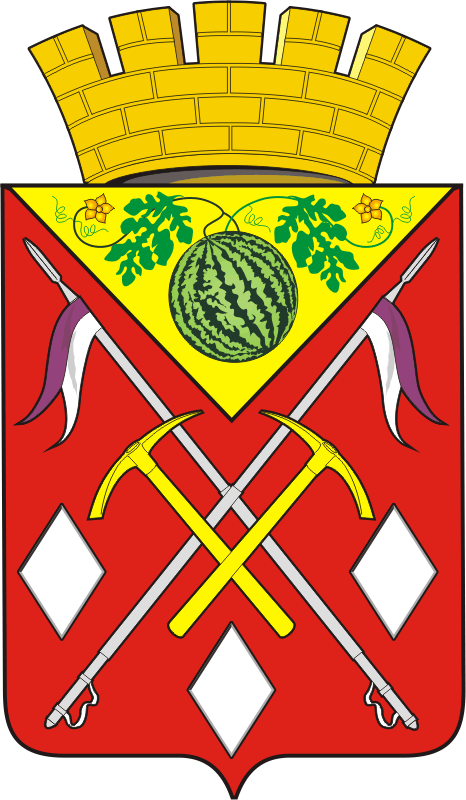 АДМИНИСТРАЦИЯМУНИЦИПАЛЬНОГО ОБРАЗОВАНИЯСОЛЬ-ИЛЕЦКИЙ ГОРОДСКОЙ ОКРУГОРЕНБУРГСКОЙ ОБЛАСТИПОСТАНОВЛЕНИЕ29.03.2019 №  670-пО внесении изменений в постановление администрации муниципального образования Соль-Илецкий городской округ  от 23.01.2019   № 137-п «Об  утверждении  программы Профилактики  нарушений Обязательных требований  законодательства на 2019 год»Наименование программыПрограмма профилактики нарушений обязательных требований законодательства в сфере муниципального контроля на 2019 год  и плановый период 2020-2021 годовПравовые основания разработки программы- Федеральный закон от 26.12. 2008 № 294-ФЗ «О защите прав юридических лиц и индивидуальных предпринимателей при осуществлении государственного контроля (надзора) и муниципального контроля», -постановление Правительства РФ от 26.12.2018 № 1680 «Об утверждении общих требований к организации и осуществлению органами государственного контроля (надзора), органами муниципального контроля мероприятий по профилактике нарушений обязательных требований, требований, установленных муниципальными правовыми актами».Разработчик программыОтдел муниципального контроля администрации Соль-Илецкого городского округаЦели программы- сокращение количества нарушений субъектами профилактики обязательных требований в области муниципального земельного контроля на территории муниципального образования Соль-Илецкий городской округ;- обеспечение доступности информация об обязательных требованиях в области муниципального контроля;Задачи Программы- выявление  и устранение причин, факторов и условий, способствующих нарушениям субъектами профилактики обязательных требований законодательства в области муниципального контроля;- повышение уровня правовой грамотности субъектов профилактики в области муниципального контроля;-повышение прозрачности системы контрольно-надзорной деятельности.Сроки и этапы реализации программы2019 год и плановый период 2020-2021 годовИсточники финансированияРеализация Программы профилактики не требует финансированияОжидаемые конечные результаты-минимизирование количества нарушений субъектами профилактики обязательных требований законодательства;-увеличение доли законопослушных подконтрольных субъектов;-снижение уровня административной нагрузки на подконтрольные субъекты.N п/пНаименование мероприятияСрок исполненияОтветственный исполнительМесто проведения1.Размещение на официальном сайте администрации муниципального образования Соль-Илецкий городской округ в сети «Интернет» для каждого вида муниципального контроля перечней нормативных правовых актов или  их отдельных частей, содержащих обязательные требования, оценка соблюдения которых является предметом муниципального контроля, а также текстов соответствующих нормативных правовых актовВ течение года (по мере необходимости)Отдел муниципального контроля администрации Соль-Илецкий городской округ-2.Осуществление информирования юридических лиц, индивидуальных предпринимателей по вопросам соблюдения обязательных требований, в том числе посредством разработки и опубликования руководств по соблюдению обязательных требований, разъяснительной работы в средствах массовой информации и иными способами.В случае изменения обязательных требований – подготовка и распространение комментариев о содержании новых нормативных правовых актов, устанавливающих обязательные требования, внесенных изменениях в действующие акты, сроках и порядке вступления их в действие, а также рекомендаций о проведении необходимых организационных, технических мероприятий, направленных на внедрение и обеспечение соблюдения обязательных требований.  В течение года (по мере необходимости)Отдел муниципального контроля администрации Соль-Илецкий городской округ3.Обеспечение регулярного (не реже одного раза в год) обобщения практики осуществления в соответствующей сфере деятельности муниципального контроля и размещение на официальном сайте администрации муниципального образования Соль-Илецкий городской округ в сети «Интернет» соответствующих обобщений, в том числе с указанием наиболее часто встречающихся случаев нарушений обязательных требований с рекомендациями в отношении мер, которые должны приниматься юридическими лицами, индивидуальными предпринимателями в целях недопущения таких нарушений.Iкварталгода следующего за отчетнымОтдел муниципального контроля администрации Соль-Илецкий городской округ4.Выдача предостережений о недопустимости нарушения обязательных требований в соответствии с частями 5 - 7 статьи 8.2 Федерального закона от 26.12.2008 № 294-ФЗ «О защите прав юридических лиц и индивидуальных предпринимателей при осуществлении государственного контроля (надзора) и муниципального контроля» (если иной порядок не установлен федеральным законном).В течение года (по мере необходимости)Отдел муниципального контроля администрации Соль-Илецкий городской округN п/пНаименование мероприятияСрок исполненияОтветственный исполнительМесто проведения1.Размещение на официальном сайте администрации муниципального образования Соль-Илецкий городской округ в сети «Интернет» для каждого вида муниципального контроля перечней нормативных правовых актов или  их отдельных частей, содержащих обязательные требования, оценка соблюдения которых является предметом муниципального контроля, а также текстов соответствующих нормативных правовых актовВ течение года (по мере необходимости)Отдел муниципального контроля администрации Соль-Илецкий городской округ-2.Осуществление информирования юридических лиц, индивидуальных предпринимателей по вопросам соблюдения обязательных требований, в том числе посредством разработки и опубликования руководств по соблюдению обязательных требований, разъяснительной работы в средствах массовой информации и иными способами.В случае изменения обязательных требований – подготовка и распространение комментариев о содержании новых нормативных правовых актов, устанавливающих обязательные требования, внесенных изменениях в действующие акты, сроках и порядке вступления их в действие, а также рекомендаций о проведении необходимых организационных, технических мероприятий, направленных на внедрение и обеспечение соблюдения обязательных требований.  В течение года (по мере необходимости)Отдел муниципального контроля администрации Соль-Илецкий городской округ3.Обеспечение регулярного (не реже одного раза в год) обобщения практики осуществления в соответствующей сфере деятельности муниципального контроля и размещение на официальном сайте администрации муниципального образования Соль-Илецкий городской округ в сети «Интернет» соответствующих обобщений, в том числе с указанием наиболее часто встречающихся случаев нарушений обязательных требований с рекомендациями в отношении мер, которые должны приниматься юридическими лицами, индивидуальными предпринимателями в целях недопущения таких нарушений.Iквартал года следующего за отчетнымОтдел муниципального контроля администрации Соль-Илецкий городской округ4.Выдача предостережений о недопустимости нарушения обязательных требований в соответствии с частями 5 - 7 статьи 8.2 Федерального закона от 26.12.2008 № 294-ФЗ «О защите прав юридических лиц и индивидуальных предпринимателей при осуществлении государственного контроля (надзора) и муниципального контроля» (если иной порядок не установлен федеральным законном).В течение года (по мере необходимости)Отдел муниципального контроля администрации Соль-Илецкий городской округ